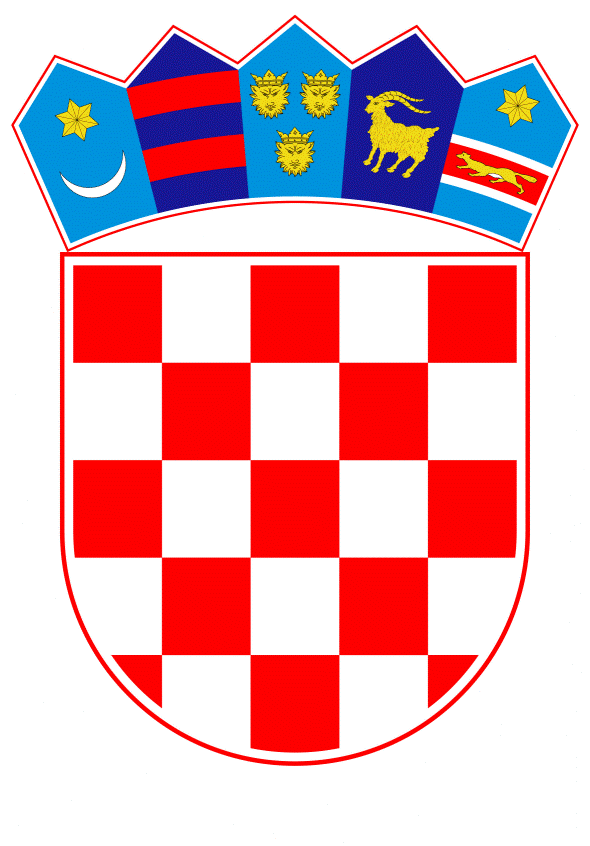 VLADA REPUBLIKE HRVATSKEZagreb, 13. siječnja 2022.______________________________________________________________________________________________________________________________________________________________________________________________________________________________											PRIJEDLOGKLASA:									 	URBROJ:	Zagreb,										PREDSJEDNIKU HRVATSKOGA SABORAPREDMET:	Zastupničko pitanje dr. sc. Siniše Hajdaša Dončića, u vezi s prijavljenim prijetnjama - odgovor Vlade		Zastupnik u Hrvatskome saboru, dr. sc. Siniša Hajdaš Dončić, postavio je, sukladno s člankom 140. Poslovnika Hrvatskoga sabora („Narodne novine“, br. 81/13., 113/16., 69/17., 29/18., 53/20., 119/20. - Odluka Ustavnog suda Republike Hrvatske i 123/20.), zastupničko pitanje u vezi s prijavljenim prijetnjama.		Na navedeno zastupničko pitanje Vlada Republike Hrvatske daje sljedeći odgovor:	Vezano uz zaprimljenu kaznenu prijavu podnositelja B. D., zbog kaznenog djela „Prijetnja“ iz članka 139. stavka 3. Kaznenog zakona („Narodne novine“, br. 125/11., 144/12., 56/15., 61/15. - ispravak, 101/17., 118/18., 126/19. i 84/21.), izvješćujemo Vas da je dana 9. studenoga 2021. nadležnom Općinskom državnom odvjetništvu u Splitu, dostavljena kaznena prijava protiv nepoznatih počinitelja kaznenog djela „Prijetnja“ iz članka 139. stavka 3. Kaznenog zakona.	Do sada provedenim kriminalističkim istraživanjem utvrđeni su identiteti petnaest autora prijetećih komentara nad kojima je provedeno kriminalističko istraživanje te je o tome pravovremeno obaviješteno Općinsko državno odvjetništvo u Splitu dok je u tijeku provođenje policijskih izvida u odnosu na još deset osoba zbog postojanja sumnje u počinjenje kaznenog djela „Prijetnja“ iz članka 139. stavka 3. Kaznenog zakona i po završetku kriminalističkog istraživanja o istome će se također pravovremeno obavijestiti Općinsko državno odvjetništvo u Splitu.		Eventualno potrebna dodatna obrazloženja u vezi s pitanjem zastupnika dat će potpredsjednik Vlade Republike Hrvatske i ministar unutarnjih poslova dr. sc. Davor Božinović.PREDSJEDNIKmr. sc. Andrej PlenkovićPredlagatelj:Ministarstvo unutarnjih poslovaPredmet:Verifikacija odgovora na zastupničko pitanje dr. sc. Siniše Hajdaša Dončića, u vezi s prijavljenim prijetnjama